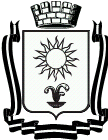 ПОСТАНОВЛЕНИЕАДМИНИСТРАЦИИ ГОРОДА – КУРОРТА  КИСЛОВОДСКАСТАВРОПОЛЬСКОГО КРАЯ  15.06.2020                          город - курорт  Кисловодск                  №      447О проведении  открытого аукциона№ 22  19 июня 2020 годаВ связи с переносом даты проведения открытого аукциона № 22          на право заключения договоров на размещение нестационарных торговых объектов  и нестационарных объектов по предоставлению услуг на территории городского округа города-курорта Кисловодска, связанного с принятием ограничительных  мер по снижению рисков распространения новой коронавирусной инфекции COVID-2019 на территории Ставропольского края, администрация города-курорта Кисловодска ПОСТАНОВЛЯЕТ:1. Провести  открытый  аукцион № 22 на право заключения договоров на размещение нестационарных торговых объектов  и нестационарных объектов по предоставлению услуг на территории городского округа города-курорта Кисловодска 19 июня 2020 года.2.Управлению по торговле, общественному питанию и сервису администрации города-курорта Кисловодска уведомить участников аукциона не позднее чем за три дня до даты проведения аукциона.3.Считать утратившим силу постановление администрации города-курорта Кисловодска от  15.04.2020  № 351 «О переносе даты проведения открытого аукциона № 22».4.Настоящее постановление опубликовать на официальном сайте администрации города-курорта Кисловодска.5. Контроль за выполнением настоящего постановления возложить на заместителя главы администрации города-курорта Кисловодска                С.А.Марченко.6.Настоящее постановление вступает в силу со дня его подписания.Глава  города-курорта  Кисловодска						                             А.В.Курбатов